REQUIREMENTS 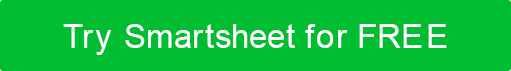 MANAGEMENT PLAN EXAMPLE PROJECT NAMEREQUIREMENTS MANAGEMENT PLANCOMPANY NAMEStreet AddressCity, State and Zipwebaddress.comVersion 0.0.000/00/0000OVERVIEWEXECUTIVE SUMMARYUse the project charter to summarize the purpose of the requirements management plan. Enumerate the goals and objectives of the RMP.STAKEHOLDERS AND TEAM MEMBERSList the relevant owners, stakeholders, sponsors, and team members. Include their specific roles and responsibilities. CONVENTIONSList any conventions and formats that are unique to this document or project. PROJECT SCOPERefer to the project charter to define the project scope, or link to the scope of work document. By defining the limits of scope, the team will be able to focus and prevent scope creep. ENVIRONMENTDescribe the operational environment. WORK BREAKDOWN STRUCTURE (WBS) Discuss how the team will use the work breakdown structure to complete the project, and link to the WBS document and the WBS dictionary, which, together, detail the work packages and tasks for the project.SCHEDULE BASELINEProvide the schedule baseline, so you can gauge your progress.STAKEHOLDER ANALYSISDescribe how you identified the stakeholders and how they will impact (and be impacted) by the project. If you use a stakeholder analysis matrix, attach it here.REQUIREMENTS APPROACHDetail the processes and approaches that the team will use to execute each activity. Include specific methods and actions. Add any notes to clarify an approach or to justify a decision. REQUIREMENTS TYPEIf applicable at this time, list and categorize the general requirements. CHANGE MANAGEMENT PLANDescribe the change control process or link to a separate document. Specify the following: the parties who can submit changes; the parties who can approve changes; and the manner in which you communicate and track changes. If your organization has a standing process or a change control board, refer to any existing documentation.TRACEABILITY AND TRACKING METRICSList the metrics and criteria you use to track each requirement. Include the process or schedule that’s relevant to each requirement. COMMUNICATION MANAGEMENT PLANA communication management plan delineates the following: the parties who need information and updates on the project; the type of information that those parties need; the frequency of such updates; and the manner in which you will update such parties. One often uses a communication management plan in tandem with a stakeholder list. Outline your plan here or link to a separate document. (Include the plan in conjunction with stakeholder baselining.) PRIORITIZATION METHODSDetail how you will determine each requirements priority. Include any methods, frameworks, or techniques, as well as the criteria for your release scheduling. Attach a requirements prioritization matrix if applicable. MAPPING PROCESSES AND METHODSExplain the methods for developing the models, and list the tools you will use to record and post the charts. Use a requirements matrix map (RMM) here. APPENDICESAttach or link to separate plan documents or other reference documents. If necessary, include any processes or procedural guidelines not listed above.AUTHORIZATION SIGNATURESPREPARED BYRECOMMENDED BYAPPROVED BYVERSION HISTORYVERSION HISTORYVERSION HISTORYVERSION HISTORYVERSION HISTORYVERSIONAPPROVED BYREVISION DATEDESCRIPTION OF CHANGEAUTHORNAMETITLEDATEPREPARED BYAPPROVED BY[Discuss the business problem that the RMP is solving. Explain why there is an urgent need to solve such a problem. Include the internal and external factors driving this need. Please see the project charter to input the following:]Purpose: Goals: Business Case: Objectives: Business Analysts: Project Sponsors: Product Managers: Team Members: Stakeholders: We will create all related business process models in separate documents and attach them to this plan. Please find such attachments in the appendix to this plan. This document uses the following abbreviations: RMP: requirements management planRM: requirements managementBPMN: business process model and notationWBS: work breakdown structureRCM: requirements change managementIn Scope: Out of Scope: *RMP will be attached to the project charterUser Interface: Application Programming Interface: The team will use the organization’s standard WBS to assign all tasks. Once we delegate the tasks, we will track them on the requirements management plan dashboard. (Please see the attached WBS.) TENTATIVE SCHEDULEOWNERSTARTENDDocument assemblyLeon W03/12/2604/15/26RMP documentKylie R04/15/2605/16/26CollectionPete S05/15/2606/21/26AnalysisSteve L06/16/2607/22/26DefinitionAllen W07/17/2607/22/26PrioritizationMalik M07/18/2608/22/26Validation and maintenanceMalik M08/23/2612/23/26SCHEDULE BASELINE NOTESWe will begin stakeholder baselining after the organization approves the RMP.This project involved operations, the development team, the software management team, customers, and users. (Please see the attached stakeholder analysis matrix.) REQUIREMENTS ACTIVITYPROCESS/APPROACHNOTESGatheringFocus groups, surveys, walkthroughAnalysis BPMN, flowchart, impact analysis Definition See appendix for criteriaPrioritization Prioritization matrix, BABOK 3.0 guidelinesValidation and Maintenance Prototyping, model based, testing based, requirements inspectionREQUIREMENTS TYPENOTESBusiness RequirementsStakeholder Requirements Technical RequirementsDetailed on a specifications document Solution Requirements Transitional Requirements Change Management Overview: Control Board Members: Request Process: Approval Process: Communication Record: (Please see the attached change control board protocol document.) We will use a requirements traceability matrix (see attached) to record each requirement’s testing status, validation, issues, and verification. We will track variations if necessary. Our tracking metrics include the following: SizeTraceability QualityStabilityStatusChangeIn order to track each task within a process, we will also use a requirements management dashboard. NAMETITLEEMAILOFFICE PHONECOMMUNICATION TYPEDESCRIPTIONFREQUENCYMESSAGE DISTRIBUTIONDELIVERABLEDELIVERABLE OWNERVideo ConferenceOutline goals, establish budget and timeline, and
assign tasksOnceRequirements planning meetingIn PersonSet daily goals and update project manager on statusDailyTeam touch baseEmailSummarize touch bases and outline achievements for week and goals for following weekWeeklyTeam status reportEmailSummarize progress and next steps and update timelineBiweeklyStakeholder status reportVideo ConferenceUpdate team on progress, assign subsequent tasks, and assess overall timelineAs needed and/or upon completion of milestonesReview meetingIn PersonAssess successes and failures 
of processes and 
collect input for improvement of subsequent projectsEnd of projectPost-mortem meeting / 
lessons learned meetingWe will record and rank requirements urgency using a requirements prioritization matrix. (Please see the attached RPM.) In the requirements traceability document, we will map how each requirement connects to the business objectives. This document will serve as both the traceability matrix and the map matrix. (Please see the attached.) During the analysis phases, we will map all processes and display each in a flowchart. ATTACHMENT NAMELOCATION/LINKDefinition CriteriaImpact AnalysisGap AnalysisPrioritization MatrixBPMNChange Control Board Protocol Communication PlanRequirements Traceability MatrixRequirements Management Plan DashboardStakeholder Analysis MatrixWBSName and Title (Printed)Name and Title (Printed)SignatureDateName and Title (Printed)Name and Title (Printed)SignatureDateProject Sponsor Name and Title (Printed)Project Sponsor Name and Title (Printed)Project Sponsor SignatureDateDISCLAIMERAny articles, templates, or information provided by Smartsheet on the website are for reference only. While we strive to keep the information up to date and correct, we make no representations or warranties of any kind, express or implied, about the completeness, accuracy, reliability, suitability, or availability with respect to the website or the information, articles, templates, or related graphics contained on the website. Any reliance you place on such information is therefore strictly at your own risk.